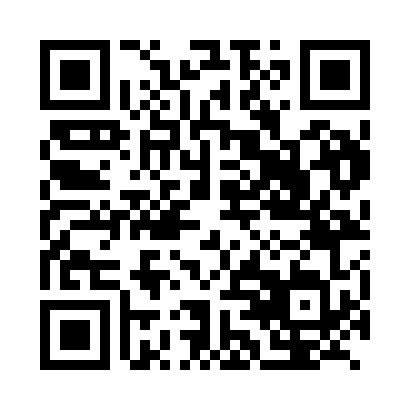 Prayer times for Bareko, CameroonWed 1 May 2024 - Fri 31 May 2024High Latitude Method: NonePrayer Calculation Method: Muslim World LeagueAsar Calculation Method: ShafiPrayer times provided by https://www.salahtimes.comDateDayFajrSunriseDhuhrAsrMaghribIsha1Wed4:566:0812:173:366:267:342Thu4:566:0812:173:366:267:343Fri4:566:0812:173:366:267:344Sat4:556:0812:173:366:267:345Sun4:556:0712:173:376:267:346Mon4:556:0712:173:376:267:357Tue4:546:0712:173:376:267:358Wed4:546:0712:173:376:267:359Thu4:546:0712:173:386:267:3510Fri4:546:0712:173:386:277:3511Sat4:536:0612:173:386:277:3512Sun4:536:0612:173:396:277:3613Mon4:536:0612:163:396:277:3614Tue4:536:0612:173:396:277:3615Wed4:536:0612:173:396:277:3616Thu4:526:0612:173:406:277:3617Fri4:526:0612:173:406:277:3718Sat4:526:0612:173:406:277:3719Sun4:526:0612:173:406:287:3720Mon4:526:0612:173:416:287:3721Tue4:526:0612:173:416:287:3822Wed4:516:0612:173:416:287:3823Thu4:516:0612:173:426:287:3824Fri4:516:0612:173:426:287:3825Sat4:516:0612:173:426:297:3926Sun4:516:0612:173:426:297:3927Mon4:516:0612:173:436:297:3928Tue4:516:0612:173:436:297:4029Wed4:516:0612:183:436:297:4030Thu4:516:0612:183:446:307:4031Fri4:516:0612:183:446:307:40